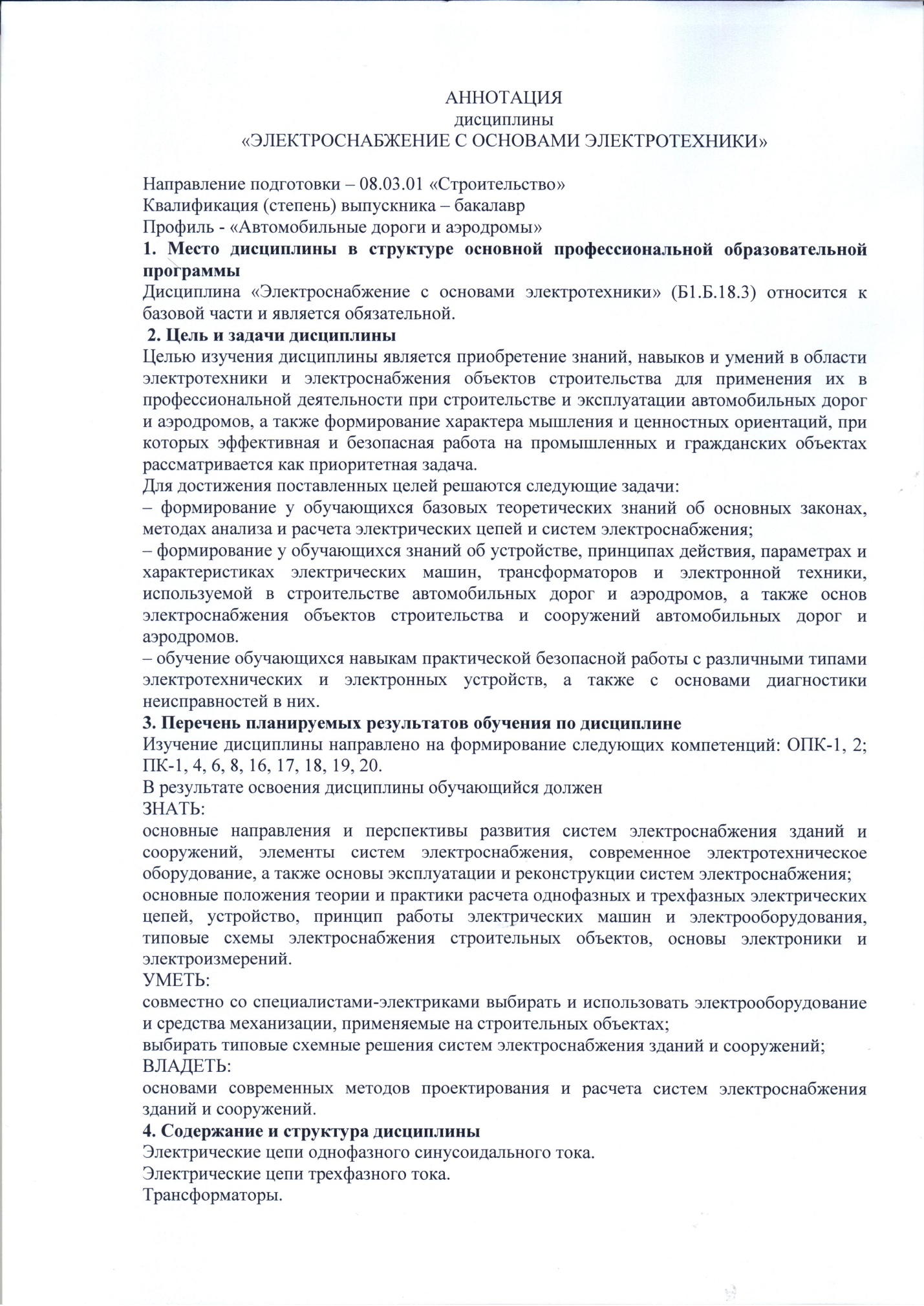 Электрические машины.Электроснабжение объектов строительства.5. Объем дисциплины и виды учебной работы5.1. Очная формаОбъем дисциплины – 2 зачетные единицы (72 час.), в том числе:лекции – 16 час.лабораторные работы – 16 час.практические занятия – нет.самостоятельная работа – 31 час.контроль – 9 час.Форма контроля знаний –курсовая работа, зачет.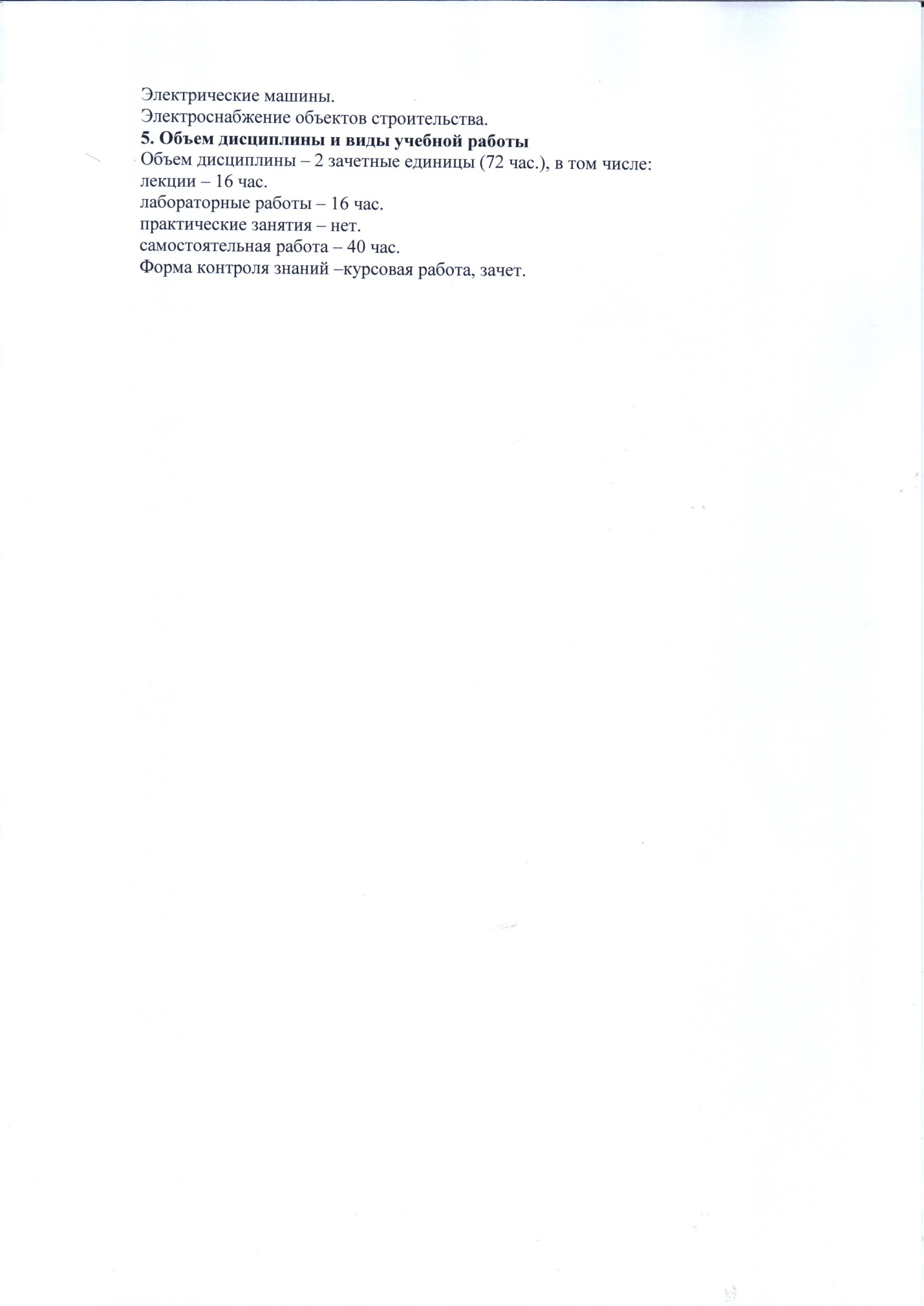 